МИНИСТЕРСТВО КУЛЬТУРЫ И СПОРТА РЕСПУБЛИКИ КАЗАХСТАНДепартамент образовательной, научной деятельности и международного сотрудничества 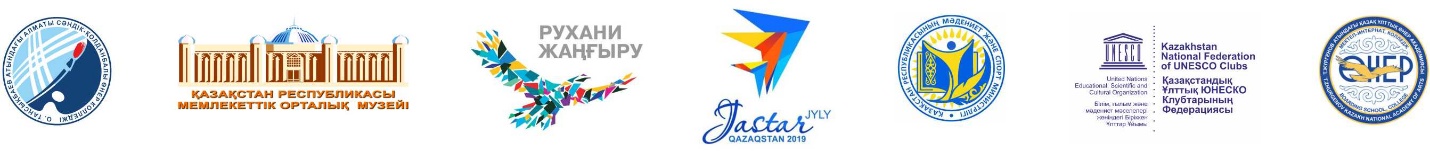 ПоложениеМеждународный конкурс«По следам наследия Орала Тансыкбаева в изобразительном искусстве»Конкурс проводится: среди колледжей искусств и ВУЗов, приуручен к статье Первого Президента Республики Казахстан «Семь граней Великой степи».Время проведения: 17-23 апреля 2019 года в «Центральном государственном музее РК.»Организаторами конкурса: Алматинский колледж декоративно-прикладного искусства им. О.Тансыкбаева; Центральный государственный музей РК;  Колледж КазНАИ им. Т. Жургенова; Министерство культуры и спорта Республики Казахстан,; Акимат г.Алматы. Акимат Бостандыкского района города Алматы; ОО СХРК при поддержке Казахстанской Национальной Федерации Клубов ЮНЕСКО РК г. Алматы.     Международный конкурс «По следам наследия Орала Тансыкбаева в изобразительном искусстве» проводится среди колледжей искусств и ВУЗов, и приурочен к статье Первого Президента Республики Казахстан «Семь граней Великой степи». Конкурс проводится в целях поддержки художественного творчества, совершенствования профессиональных навыков в живописи и декоративно прикладном искусстве, развития интеллектуального уровня, повышения интереса к отечественной и мировой истории, культуры, развитию интеллектуального сотрудничества между народами, способствует культурному подъему нашей страны в международном масштабе.      В рамках конкурса ««По следам наследия Орала Тансыкбаева в изобразительном искусстве» планируются проведение круглых столов на темы актуальных проблем образования в сфере культуры и искусства с известными деятелями искусств РК.       По окончании будут выданы сертификаты Республиканского учебно-методического объединения о повышении квалификации.Выставочные павильоны: Центральный государственный музей РК. Открытие и закрытие выставки состоиться в выставочном зале музея.Участники конкурса: Колледжи искусств и ВУЗы.II. Цели и задачи конкурса:Цели:- знакомство с культурно-историческим наследием Казахстана;- пропаганда природного разнообразия  и богатств Казахстана;- знакомство с традициями и декоративно-прикладным искусством разных стран;- развитие и укрепление дружественных, культурных и творческих связей молодых художников разных стран;- укрепление и установление международных связей и сотрудничества посредством культурного и творческого обмена;- выявление и поощрение молодых талантливых художников;- создание условий для творческого общения.Задачи:- популяризация имиджа Республики Казахстан;- реализация комплекса мер по патриотическому воспитанию;- формирование гражданской активности;- раскрытие творческого потенциала начинающих художников;- консолидация деятелей культуры и образования, творческих педагогов;-поддержка национальной традиций и культуры, воспитание норм морали и нравственности, межнационального согласия и толерантности;- знакомство с культурами разных стран.III. Номинации конкурса. «Изобразительное искусство»-	пейзаж /1 творческая работа/; техника исполнения: холст, масло. «Декоративно-прикладное искусство»-	ткачество, батик, керамика, художественная обработка дерева, металла, кожи  /по 1 творческой работе / техника исполнения: в материале.Темы конкурсных работ:  Всадническая культура; Древняя металлургия; Звериный стиль; Золотой человек; Колыбель тюркского мира; Великий шелковый путь; Казахстан – родина яблок и тюльпанов.Проведением и организацией конкурса занимается Алматинский колледж декоративно-прикладного искусства им. О.Тансыкбаева. Организация проходит в 3 этапа:Рассылка рекламно-информационных материалов отечественным и зарубежным заинтересованным ведомствам;Поступление работ, их сортировка;Организация конкурса, подведение его итогов, определение победителей и призеров, выпуск каталога конкурса.                                                             IV. ЖюриЖюри: Конкурсную программу оценивает независимое жюри, в состав которого приглашаются заслуженные деятели искусств, известные художники, искусствоведы, преподаватели художественных учебных заведений. Жюри имеет право: определять места, присуждать специальные призы. Решение жюри является окончательным и изменению не подлежит.Критерии оценки:- Оригинальность замысла;- Уровень художественного мастерства авторов;- Оригинальность выполнения творческих задач, законченность композиции.Призы и наградыПо итогам международного конкурса «По следам наследия Орала Тансыкбаева в изобразительном искусстве» участники награждаются «Гран-При», дипломами І, ІІ, ІІІ степени, сертификатами и дипломами участника.VI. Организационно-технические требования:Участник конкурса должен выслать по каждой номинации 1 оформленую работу размером 50см х 70см, (пейзаж, натюрморт), 1 работу по ДПИ и анкету-заявку (приложение № 1) с личной фотографией (3х4 см) по электронной почте в срок до 15 апреля 2019 года. Условия участия: Стоимость участия в конкурсе составляет: (на одного участника) 5000тг. Проезд в оба конца и проживание за счет участников. Оценка работ участников производится закрытым голосованием членами жюри. Для участия в выставке участники представляют свои работы в день заезда.Время проведения конкурса 17-23 апреля 2019.Время и место проведения выставки: Алматы, Центральный государственный музей РК»мкр. Самал-1, д 44.Открытие выставки состоится 18 апреля 2019 года 15.00Закрытие: 23 апреля 2019 года.Координаты для справок:  Телефон: 8(727)379-82-26.WhatsApp:  +7 702 321 54 66. +7 775 699 94 08.e-mail: bakhyt_09@mail.ru;  gauhardauletova@mail.ru(№1 Приложение)МИНИСТЕРСТВО КУЛЬТУРЫ И СПОРТА РЕСПУБЛИКИ КАЗАХСТАНДепартамент образовательной, научной деятельности и международного сотрудничества Международный конкурс«По следам наследия Орала Тансыкбаева в изобразительном искусстве» среди колледжей искусств и ВУЗов, приуроченный к статье Первого Президента Республики Казахстан «Семь граней Великой степи» 17-23 апреля 2019г. Центральный государственный музей РК г.Алматы.«Изобразительное искусство»-	пейзаж / 1 творческая работа/; Техника исполнения: холст, масло.«Декоративно-прикладное искусство»-	ткачество, батик, керамика, художественаая обработка дерева, металла, кожи  /по 1 творческой работе / Техника исполнения: в материале.ЗАЯВКАНаименование организации______________________________________________________Полный адрес (город, почтовый индекс)____________________________________________________________Телефон______________________________________________________Факс, эл.почта________________________________________________________Краткая информация об участнике ________________________________________________________________         Руководитель  _________________________Место печати